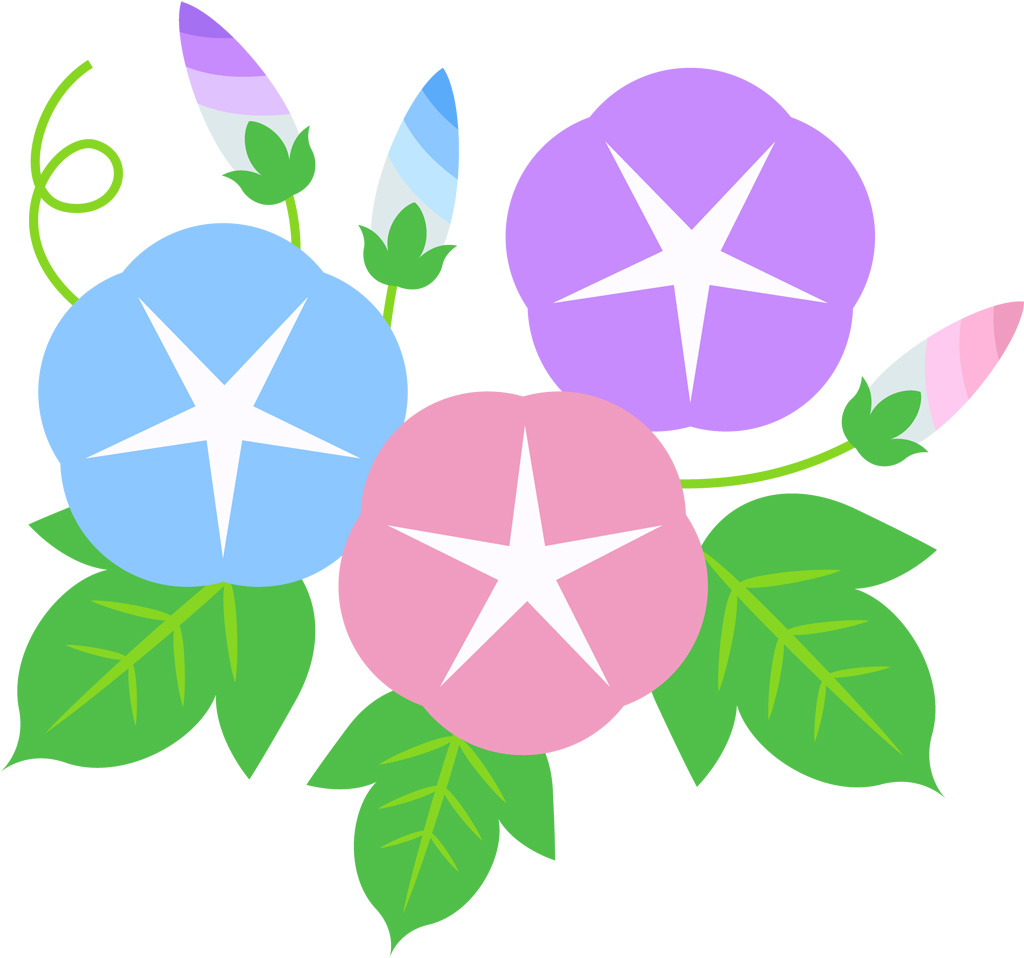 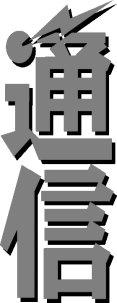 　　※熱中症に充分注意をして下さい。　　　暑い日が続いています。毎日熱中症で救急搬送されたニュースが世間を騒がせています。　　会員の皆様におかれましては、体調管理を充分に行い、適切な水分補給と塩分の摂取に心がけてこの暑い夏を乗り切って下さい。　　※どりーむフェスタについて　　　　7月23日に行われたどりーむフェスタはどうでした？楽しんでいただきましたか？　　　フェスタの内容について、ご意見やご希望があれば、事務局にご提案下さい。今後のフェス　　タの開催の参考とさせていただく所存です。是非ともよろしくお願いいたします。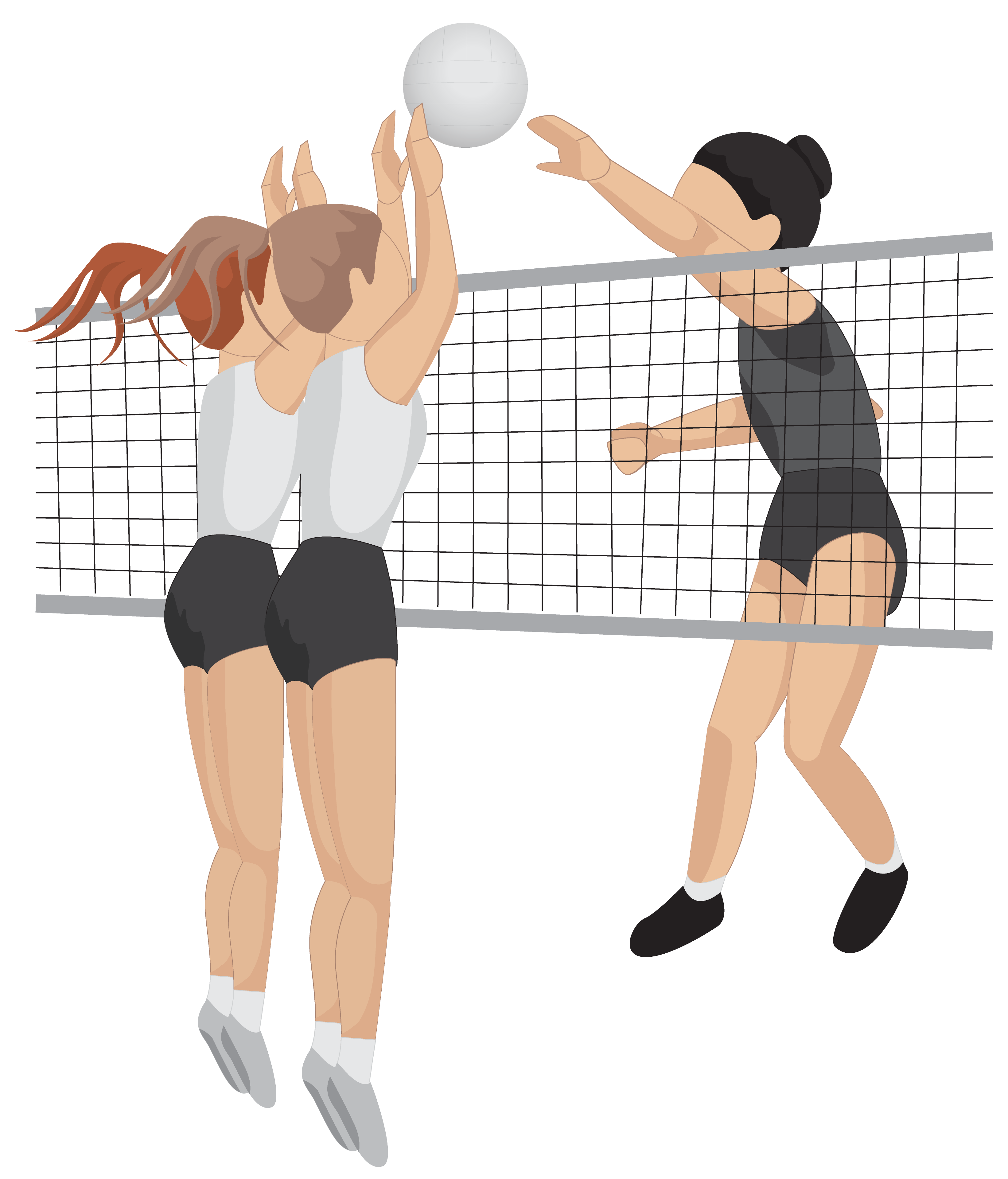 　　　　　　　　　　　　　　　　　　　　　　　　　　　　　　　　　　　　　　　　　　　　　　　　　　　　２